Enclosure 1Information Collection Request for Secondary Aluminum ProductionNational Emission Standards for Hazardous Air Pollutants (NESHAP) Part A.  ApplicabilityIf the facility is permanently closed or is not subject to 40 CFR part 63, subpart RRR, please complete this page, sign below and send this page certified mail to the non-CBI address listed on the instruction sheet by XXX.  If the facility is subject to 40 CFR part 63, subpart RRR, please continue with the survey and submit responses by XXXX.Part B.  Facility Information1. 	Name and address of legal OWNER of the facility:2. 	Name and address of legal OPERATOR of the facility, if different from the legal OWNER address of facility (physical location):a. 	Address:  	b. 	City: 	c. 	State: 	d. 	Zip: 	e. 	County: 	4. 	Provide mailing address of the facility if different from physical location: a. 	Address: 	b. 	City: 	c. 	State: 	d. 	Zip: 	5. 	Facility contact able to answer technical questions about the completed surveya. 	Name (First Name, Last Name): 	b. 	Title: 	c. 	Telephone number:  ___________________________   ext. 	d. 	Fax number: 	e. 	E-mail: 	I certify that this facility is permanently closed or is not subject to the National Emission Standards for Hazardous Air Pollutants for Secondary Aluminum Production as defined in 40 CFR part 63, subpart RRR.(Print Name)              (Title)                  (Signature of Responsible Official)		(Date)A Responsible Official can be the president, vice-president, secretary, or treasurer of the company that owns the facility, owner of the facility, plant manager, plant engineer or supervisor.6. 	What is the facility size classification for hazardous air pollutant (HAP) emissions? 
(CHECK one)EPA Major Source of Hazardous Air Pollutants (HAP):			EPA Area source (based on potential to emit) of HAP:			EPA Area source (Synthetic Minor)1 of HAP:				7. 	Facility NAICS codesNote: The primary NAICS code represents the line of business that generates the most income for the facilitya.	Primary NAICS code	 b.	Other facility NAICS codes: ______________, ______________,	8. 	Company Size – (CHECK one)Note:  Approximate average number of all employees (worldwide) of the business enterprise that owns this facility, including where applicable, the parent company and all subsidiaries, branches, and unrelated establishments owned by the parent company:  If your company has a primary NAICS code that does not begin with “331---,” please also include your average annual sales receipts $___________(How to calculate average annual receipts and average employment of a firm can be found in 13 CFR § 121.104 and 13 CFR § 121.106, respectively).___ ≤ 50___ 51-100___ 101-500___ 501-750___ 751-1000___ >10009. 	Facility Size – (CHECK one)Note:  Approximate average number of all employees at facility in location identified in question #3 above.___ ≤ 50___ 51-100___ 101-500___ 501-750___ 751-1000___ >100010.	Is the legal owner a small entity as defined by the Regulatory Flexibility Act?  
	(CHECK one)     ___ Yes___ No	Note:  For private businesses, small entity is defined for each NAICS of the owning entity based on number of employees and/or company revenue.  The NAICS codes used for Secondary Aluminum production are 331312, 331314, 331315, 331316, 331319, 331521, 331524 and various codes used for operations with Sweat Furnaces.  The small business size standards for NAICS subsectors are located at the following link: http://www.sba.gov/contractingopportunities/officials/size/table/index.htmlNote 1: Synthetic Minor facilities are facilities that have taken a voluntary emission limit or cap to avoid becoming a major source.11.	Federal and State rule/permit coverage.  (CHECK all that apply to this facility). 12.	Representative Facility Production Hours:	a. Hours/day: ___________________	b. Days/week: __________________	c. Weeks/year: __________________	d. Total production hours per year (a x b x c) __________________13.	Total amount of aluminum produced in 2009.  If 2009 is not representative of normal operations, please provide information for a representative year (2004 or later) and specify the year.       		Year		Tons of aluminum produced	Amount of total charge to the facility used to produce the amount of aluminum reported in question #13:  		Tons of charge 15.  	Please provide a copy of a schematic of the plant layout for equipment subject to subpart RRR, control devices, and discharge stacks associated with these units.  Drawings can be handwritten as illustrated in Appendix C.  Label the schematic with the unit IDs, control device IDs, and stack IDs, which should also match the unit IDs, control device IDs, and stack IDs used to respond to later questions.  Please properly identify units that are permanently “out of service” or not yet installed.16.  	Please provide all of the pertinent information listed below.  Please provide electronic copies, if available, and indicate items provided below.  (CHECK all  items provided):□	Title V permit□	State Air Operating permit □	Pending air permit applications (except for state and Title V renewal applications)□	Performance test reports (submit most recent test reports for each subpart RRR related process). This includes any test data on air emission sources, e.g. HF testing, bag house dust analyses, etc., not previously submitted to our office under a section 114 request.□	Emission inventory reports (reporting years should be the same as the years selected for this survey)□	Most recent consent decree or order for air related issues □	Notice(s) of air operating permit violations for the past 3 years□	Startup, shutdown, and malfunction (SSM) plan□	Operating, maintenance, and monitoring plan (OM&M)Part C.  Facility Equipment Regulated under Subpart  (Secondary Aluminum NESHAP)Please provide the information below for all equipment at your facility:17.  	Regulated Equipment List* Please complete this column if ID numbers used in this form are different from those in the permit.** Please indicate which of the Group 1 or Group 2 furnaces listed above that have sidewells.Part D.  Charge Rates and Controls Used for Major Sources Subpart  MACT Please provide the information below for all regulated equipment at your facility; Use information for this section from whichever year (2004 or later) is representative of normal emissions per ton of production. _________ (please specify year).  For batch processes, the charge rate should be calculated as the total charge divided by the duration of the performance test.For purposes of this section, “Maximum Capacity” of a unit is defined as the unit’s potential to process charge or produce aluminum at its maximum rate on mass/time basis.  If your permit limits the throughput or output of the unit, then that permitted amount may be used to calculate the maximum capacity.18. 	For Each Scrap Shredder 19.  	For Each Thermal Chip Dryer* If more than one performance test was conducted to demonstrate operation with different types of charge, please enter the maximum charge rate.  If a test on a representative unit was conducted to demonstrate compliance for similar units, please enter the charge rate during the test used to demonstrate compliance for untested units. 20.  	For Each Scrap Dryer/Delacquering Kiln/Decoating Kiln  **If the kiln is equipped with an afterburner operated at a minimum of 760°C (1400°F), with a design residence time of 1 second minimum, enter the control device ID Nos. here: _______________21.  	For Each Dross Only Furnace22.  	For Each Rotary Dross Cooler* If more than one performance test was conducted to demonstrate operation with different types of charge, please enter the maximum charge rate.  If a test on a representative unit was conducted to demonstrate compliance for similar units, please enter the charge rate during the test used to demonstrate compliance for untested units. 23. 	For Each Group 1 Furnace24.  	For Each Group 2 Furnace25.  	For Each In-line Fluxer * If more than one performance test was conducted to demonstrate operation with different types of charge, please enter the maximum charge rate.  If a test on a representative unit was conducted to demonstrate compliance for similar units, please enter the charge rate during the test used to demonstrate compliance for untested units. 26.  	For Each Sweat Furnace* If more than one performance test was conducted to demonstrate operation with different types of charge, please enter the maximum charge rate.  If a test on a representative unit was conducted to demonstrate compliance for similar units, please enter the charge rate during the test used to demonstrate compliance for untested units.  If no performance test was conducted, it is not necessary to fill out this column.** If the sweat furnace is equipped with an afterburner operated at a minimum of 1600°F, with a design residence time of 0.8 second minimum, enter the control device ID here: _____________27.  	For Each Secondary Aluminum Processing Unit (SAPU) Using Emissions Averaging (as per section 63.1505(k))a. 	Complete this table if your facility chose to measure compliance using the weight of the feed/charge.b. 	Complete this table if your facility chose to measure compliance using the weight of the aluminum produced.Part E.  Charge Rates and Controls Used for Area Sources Subpart  MACTPlease provide the information below for all regulated equipment at your facility; Use information for this section from 2004 or later, whichever year is representative of normal emissions per ton of production. _________ (please specify year).    For batch processes, the charge rate should be calculated as the total charge divided by the duration of the performance test.For purposes of this section, “Maximum Capacity” of a unit is defined as the unit’s potential to process charge or produce aluminum at its maximum rate on mass/time basis.  If your permit limits the throughput or output of the unit, then that permitted amount may be used to calculate the maximum capacity.28. 	For Each Thermal Chip Dryer* If more than one performance test was conducted to demonstrate operation with different types of charge, please enter the maximum charge rate.  If a test on a representative unit was conducted to demonstrate compliance for similar units, please enter the charge rate during the test used to demonstrate compliance for untested units. 29.  	For Each Scrap Dryer/Delacquering Kiln/Decoating Kiln**If the kiln is equipped with an afterburner operated at a minimum of 760°C (1400°F), with a design residence time of 1 second minimum, enter the control device ID Nos. here: ________________ 30.  	For Each Group 1 Furnace* If more than one performance test was conducted to demonstrate operation with different types of charge, please enter the maximum charge rate.  If a test on a representative unit was conducted to demonstrate compliance for similar units, please enter the charge rate during the test used to demonstrate compliance for untested units. 31.  	For Each Sweat Furnace* If more than one performance test was conducted to demonstrate operation with different types of charge, please enter the maximum charge rate.  If a test on a representative unit was conducted to demonstrate compliance for similar units, please enter the charge rate during the test used to demonstrate compliance for untested units.  If no performance test was conducted, it is not necessary to fill out this column.** If the sweat furnace is equipped with an afterburner operated at a minimum of 1600°F, with a design residence time of 0.8 second minimum, enter the control device ID here: _____________.   32.  	For Each In-line Fluxer  * If more than one performance test was conducted to demonstrate operation with different types of charge, please enter the maximum charge rate.  If a test on a representative unit was conducted to demonstrate compliance for similar units, please enter the charge rate during the test used to demonstrate compliance for untested units.33.  	For each Secondary Aluminum Processing Unit (SAPU) Using Emissions Averaging (as per section 63.1505(k))a.	Complete this table if your facility chose to measure compliance using the weight of the feed/charge.b. 	Complete this table if your facility chose to measure compliance using the weight of the aluminum produced.34. 	Please complete this table for any scrap shredder, group 2 furnace, in-line fluxer, dross-only furnace, or rotary dross 	cooler present at your facility.* For purposes of this section, “Maximum Capacity” of a unit is defined as the unit’s potential to process charge or produce aluminum at its maximum rate on mass/time basis.  If your permit limits the throughput or output of the unit, then that permitted amount may be used to calculate the maximum capacity.** Longitude and Latitude should be specified in degrees to 6 decimal places, e.g. 38.893864,-77.028097.  A handheld GPS device or mobile device with GPS capability can be used to determine these values.  If coordinates are not known, please provide a scaled site diagram, with a latitude/longitude reference point, indicating stack locations.Part F.  Emissions and Limits for Subpart RRR Sources and Non-Subpart RRR SourcesPlease provide the information below for all equipment at your facility; Use information for this section from 2004 or later, whichever year is representative of normal emissions per ton of production. _________ (please specify year)For purposes of this section, “Maximum Capacity or Maximum Allowable” of a unit is defined as the unit’s potential to process charge or produce aluminum at its maximum rate on mass/time basis.  If your permit limits the throughput or output of the unit, then that permitted amount may be used to calculate the maximum capacity.35.	a. Please list all regulated pollutant emissions from equipment subject to 40 CFR 63, subpart RRR. * If you comply with subpart  requirements for sweat furnaces by controlling your afterburner residence time, enter “AB/RT” in the table.**Please include dioxin/furan congeners data from Method 23.  Use additional lines to break these out, if necessary.	b. Please list all other HAP emissions from equipment subject to 40 CFR 63, subpart RRR. (Please include fugitive emissions.) c. Please list estimated HAP emissions from collocated sources that are not regulated under 40 CFR 63, subpart RRR. (Please include fugitive emissions.) Do not include Primary Aluminum Sources. Gas fired equipment (such as preheater boxes and annealing furnaces, etc.) not regulated under 40 CFR 63, subpart RRR may be combined into a single entry.* Copies of test data reports for your HAP emissions from non-subpart RRR sources are not required.  HAP emissions data previously submitted for Primary Aluminum are not required.  Please include all others HAP emissions.** Emission Factor Type:1= Emissions calculated based on source test or other emissions measurements.2= Emissions calculated based on material balance using engineering knowledge of the process.3= Emissions calculated based on AP-42 or EPA 450/2-90-011 or other EPA emission factor.4= Emissions calculated by engineering judgement. (Approved by the State agency)5= Emissions calculated based on a state or local agency emission factor.Part G.  Detailed Control Device and Emission Release Information for Subpart RRR MACT Sources and Other Collocated Sources Emitting Hazardous Air Pollutants (HAP)Use information for this section from 2004 or later, whichever year is representative of normal emissions per ton of production. _________ (please specify year)36. 	a.  Add-on air pollution control devices (use multiple lines if the same control device is used to control more than one pollutant).Please provide the information below for subpart RRR MACT sources.* For example, afterburner, lime coated fabric filter, etc.** Control & Capture Efficiency Please provide any additional information concerning the Control Devices: ________________________________________________________________________________________________________________________________________________________________________________________________________________________	b.  Add-on air pollution control devices (use multiple lines if the same control device is used to control more than one pollutant).  (Do not include Primary Aluminum Sources)Please provide the information below for sources not subject to subpart RRR MACT: * For example, afterburner, lime coated fabric filter, etc.** Control & Capture Efficiency Please provide any additional information concerning the Control Devices:____________________________________________________________________________________________________________________________________________________________________________________________________________________________________________________________________________________________________________________________________37. 	a.  For each stack/control device exhaust point, please provide the following information, if known, related to the information in Item #36a above.  (Subpart RRR MACT Sources.)* Longitude and Latitude should be specified in degrees to 6 decimal places, e.g. 38.893864,-77.028097.  A handheld GPS device or mobile device with GPS capability can be used to determine these values.  If coordinates are not known, please provide a scaled site diagram, with a latitude/longitude reference point, indicating stack locations.	b.  For each stack/control device exhaust point, please provide the following information, if known, related to the information in Item #36b above.  (Non-Subpart RRR MACT Sources.) Do not include Primary Aluminum Sources. If emissions from gas fired equipment were combined in question 35c and discharged through different stacks, please estimate the fraction of the discharge emitted through each stack.  * Longitude and Latitude should be specified in degrees to 6 decimal places, e.g. 38.893864,-77.028097.  A handheld GPS device or mobile device with GPS capability can be used to determine these values.  If coordinates are not known, please provide a scaled site diagram, with a latitude/longitude reference point, indicating stack locations.38.	a.  For each exhaust point/stack not associated with a control device for Subpart RRR MACT Sources, please provide the following information:* Longitude and Latitude should be specified in degrees to 6 decimal places, e.g. 38.893864,-77.028097.  A handheld GPS device or mobile device with GPS capability can be used to determine these values.  If coordinates are not known, please provide a scaled site diagram, indicating stack locations.	b.  For each exhaust point/stack not associated with a control device for Non-Subpart RRR MACT Sources, please provide the following information:  (Do not include Primary Aluminum Sources.)* Longitude and Latitude should be specified in degrees to 6 decimal places, e.g. 38.893864,-77.028097.  A handheld GPS device or mobile device with GPS capability can be used to determine these values.  If coordinates are not known, please provide a scaled site diagram, indicating stack locations.39.  	For each affected source listed in [Section B, above], identify the date(s) of latest NESHAP compliance testing. For each Group 1 furnace for which a performance test was conducted:* Where two or more co-controlled furnaces were tested simultaneously, list all furnace IDs.For each side well (scrap well) furnace For each Group 1 furnace that is not ducted to a control device:For each Group 1 furnace that is ducted to a control device:For each thermal chip dryer, scrap dryer/delacquering kiln/decoating kiln, sweat furnace, dross only furnace and rotary dross cooler:40.  For affected sources at your facility subject to subpart RRR that are ducted to add-on control devices:	a. Are these sources equipped with capture systems designed and installed 	in accordance with the standard (i. e. sections 3 and 5 of the ACGIH manual)? _________________________________________________________________________________________________________________________________________________________________________________________________________________________________	b. What design parameters were measured to confirm this? ________________________ ______________________________________________________________________________________________________________________________________________________	c. What, if any, modifications to the capture systems of existing sources were made to demonstrate compliance with this standard (e.g. extending hoods, increasing exhaust rate, modifying operating procedures, etc.)? _________________________________________________________________________________________________________________________________________________________________________________________________	d. Were there any problems that were encountered during the permitting process or operation of your facility due to the way the rule is written in subpart RRR? ______________________________________________________________________________________________________________________________________________________________________________________________________________________________________________Part H.  Facility Operations 41.  	General Questions for Subpart RRR MACT Sourcesa.	What type of pretreatment (including, but not limited to air drying, centrifugal drying, etc.) takes places to get the charge ready for processing? b.	Do you track the amount of aluminum produced as well as the amount of charge? c.	Could you develop and report your emission rates in terms of amount of emissions per unit of aluminum produced?  If not, what prevents you from doing so?d.	How do you ensure that the molten metal in the side well furnace remains above the top of the passage between the side well and the hearth during reactive fluxing (e.g. record in a logbook based on visual observation by operator, level indicator connected to data recorder, float connected to door interlock, etc.)?	_____________________________________________________________________42.	Fluxing for Subpart RRR MACT Sourcesa.	What reactive or halogenated fluxes were used during the representative year used in Part F?  Halogenated fluxes are those fluxes containing fluorine, chlorine, and bromine (e.g. a flux containing NaF).  Please attach a Material Safety Data Sheet (MSDS) for each flux listed: b.	What was the total mass of all fluxes (including fluxes that do not contain halogens) used during the representative year used in Part F?	________________________________________________________________________c.	If you have side well (scrap well) furnaces, did you use reactive flux in the side well and the hearth?  If so, did you test emissions from both sources? _________________d.	Do you use different types or quantities of flux for different flux applications?  If so, how do the procedures differ? ___________________________________________e.	What are your flux rate operating and monitoring procedures? __________________f.	Do you have any hydrogen fluoride emissions data for Subpart RRR MACT Sources? If so, please provide the data reports or other supporting data for the following:__________    Maximum tons/yr of hydrogen fluoride emissions __________    Pounds of hydrogen fluoride emitted per ton of charge (lbs. HF/ton charge)__________    Maximum lbs./hr of hydrogen fluoride emitted__________    What fraction of the fluorine content of the flux used was emitted as either HF, F2, or particulate fluoride (%)? 43.  	Alternative controls, monitoring, or operating conditions for Subpart RRR MACT Sourcesa.	Please provide details for any alternative control devices (e.g. control devices other than fabric filters, lime-coated fabric filters, or afterburners), monitoring (including particulate matter or HCl continuous emissions monitors), or operating conditions at this facility for equipment regulated under 40 CFR 63, subpart RRR.For the control technologies identified in question 43a above, please provide cost information: b.	Have you injected activated carbon or other type of  sorbent for HAP control (excluding research efforts)?  What barriers do you envision to adding carbon injection to fabric filters for HAP control (check as many as apply)?      □     Cost of activated carbon      □     Creates problems with disposal of material collected by baghouse     □     Other (specify): ____________________________________________c.	Do you use catalytic filters for dioxin control (e.g., http://www.donaldson.com/en/industrialair/literature/051754.pdf)? 	d.	Do you have any plans to install any new higher efficiency rated control devices or have any pending applications to add on any new controls?  If so, please specify and include any copies of pending permit applications as requested in Part A, item #16.	_______________________________________________________________________________________________________________________________________________________________________________________________________________	e.	Do you have any plans to use any alternative monitoring or operating conditions?  If so, please provide details:	_______________________________________________________________________________________________________________________________________________________________________________________________________________44. 	Pollution prevention for Subpart RRR MACT sourcesA.  Describe any procedures, work practice standards, or materials used at your facility to prevent or reduce emissions of Hazardous Air Pollutants (HAP).  For example, do you use any non-halogenated fluxes or procedures to prevent HAP formation (in contrast to controlling HAP after it is formed)?________________________________________________________________________________________________________________________________________________________________________________________________________________________________________________________________________________________________________________________________________________________________________________________________________________________________________________________________________________________________________________________________________________________________________________________________________________________________________________________________________________________________________________________________________________________________________________________________________________________________________________________________________________________________________________________________________________________________________Part I.  Startup and Shutdown for Subpart RRR MACT Sources45.  For each startup and shutdown event for which you did not follow your Startup/Shutdown plan or that resulted in an exceedance of any applicable emission limitation during the past 2 years, please provide the requested information in the table below.  If this information is contained in periodic and immediate SSM reports (either stand-alone or contained within the periodic excess emissions report) submitted to your permitting authority, you may submit copies of those reports instead.  Please provide any emissions data during startup or shutdown, if available.  *Startup:  the commencement of operation of an affected source or portion of an affected source for any purpose; Shutdown:  the cessation of operation of an affected source or portion of an affected source for any purpose46.  Are there any types of startup or shutdown events that you have been able to eliminate: if so, please describe the type of event and explain how these events were eliminated?47.  Optional:  Please recommend a standard that would apply during startup and/or shutdown.  Describe the type of event (e.g., defining the beginning and duration of a start-up period and similarly for a shutdown) to which the standard would apply; the recommended standard (this could be an emission limitation, work practice, or operational standard) that would apply during the period; the basis for the recommended standard; why and how the standard would minimize emissions during the event; and how compliance would be determined and/or monitored. J.  Miscellaneous Information48.   What specific improvements or rule changes would you like to see that would help your facility with compliance or better rule interpretation?Attachment ADefinitions for subpart RRR MACT sourcesAfterburner means an air pollution control device that uses controlled flame combustion to convert combustible materials to noncombustible gases; also known as an incinerator or a thermal oxidizer. Aluminum scrap means fragments of aluminum stock removed during manufacturing (i.e., machining), manufactured aluminum articles or parts rejected or discarded and useful only as material for reprocessing, and waste and discarded material made of aluminum.Aluminum scrap shredder means a unit that crushes, grinds, or breaks aluminum scrap into a more uniform size prior to processing or charging to a scrap dryer/delacquering kiln/decoating kiln, or furnace.  A bale breaker is not an aluminum scrap shredder. Clean charge means furnace charge materials, including molten aluminum; T-bar; sow; ingot; billet; pig; alloying elements; aluminum scrap known by the owner or operator to be entirely free of paints, coatings, and lubricants; uncoated/unpainted aluminum chips that have been thermally dried or treated by a centrifugal cleaner; aluminum scrap dried at 343 °C (650 °F) or higher; aluminum scrap delacquered/ decoated at 482 °C (900 °F) or higher, and runaround scrapCover flux means salt added to the surface of molten aluminum in a group 1 or group 2 furnace, without agitation of the molten aluminum, for the purpose of preventing oxidation.Dross-only furnace means a furnace, typically of rotary barrel design, dedicated to the reclamation of aluminum from dross formed during melting, holding, fluxing, or alloying operations carried out in other process units.  Dross and salt flux are the sole feedstocks to this type of furnace.Group 1 furnace means a furnace of any design that melts, holds, or processes aluminum that contains paint, lubricants, coatings, or other foreign materials with or without reactive fluxing, or processes clean charge with reactive fluxing.Group 2 furnace means a furnace of any design that melts, holds, or processes only clean charge and that performs no fluxing or performs fluxing using only nonreactive, non-HAP-containing/non-HAP-generating gases or agents.In-line fluxer means a device exterior to a furnace, located in a transfer line from a furnace, used to refine (flux) molten aluminum; also known as a flux box, degassing box, or demagging box. Melting/holding furnace, or melter/holder, means a group 1 furnace that processes only clean charge, performs melting, holding, and fluxing functions, and does not transfer molten aluminum to or from another furnace.Reactive fluxing means the use of any gas, liquid, or solid flux (other than cover flux) that results in a HAP emission. Argon and nitrogen are not reactive and do not produce HAP. Rotary dross cooler means a water-cooled rotary barrel device that accelerates cooling of dross.  Runaround scrap means scrap materials generated on-site by aluminum casting, extruding, rolling, scalping, forging, forming/stamping, cutting, and trimming operations and that do not contain paint or solid coatings. Uncoated/unpainted aluminum chips generated by turning, boring, milling, and similar machining operations may be clean charge if they have been thermally dried or treated by a centrifugal cleaner, but are not considered to be runaround scrap.Scrap dryer/delacquering kiln/decoating kiln means a unit used primarily to remove various organic contaminants such as oil, paint, lacquer, ink, plastic, and/or rubber from aluminum scrap (including used beverage containers) prior to melting.Secondary aluminum processing unit (SAPU):  an existing SAPU means all existing group 1 furnaces and all existing in-line fluxers within a secondary aluminum production facility.  Each existing group 1 furnace or existing in-line fluxer is considered an emission unit within a secondary aluminum processing unit.  A new SAPU means any combination of group 1 furnaces and in-line fluxers which are simultaneously constructed after February 11, 1999.  Each of the group 1 furnaces or in-line fluxers within a new SAPU is considered an emission unit within that secondary aluminum processing unit.Sidewell means an open well adjacent to the hearth of a furnace with connecting arches between the hearth and the open well through which molten aluminum is circulated between the hearth, where heat is applied by burners, and the open well, which is used for charging scrap and solid flux or salt to the furnace, injecting fluxing agents, and skimming dross.Sweat furnace means a furnace used exclusively to reclaim aluminum from scrap that contains substantial quantities of iron by using heat to separate the low-melting point aluminum from the scrap while the higher melting-point iron remains in solid form.Thermal chip dryer means a device that uses heat to evaporate water, oil, or oil/water mixtures from unpainted/uncoated aluminum chips.Attachment BSection 112(b) List of Hazardous Air Pollutants (HAP) Code Title 42, Chapter 85, Subchapter 1, Part A, § 7412Attachment CProcess Flow Diagram Example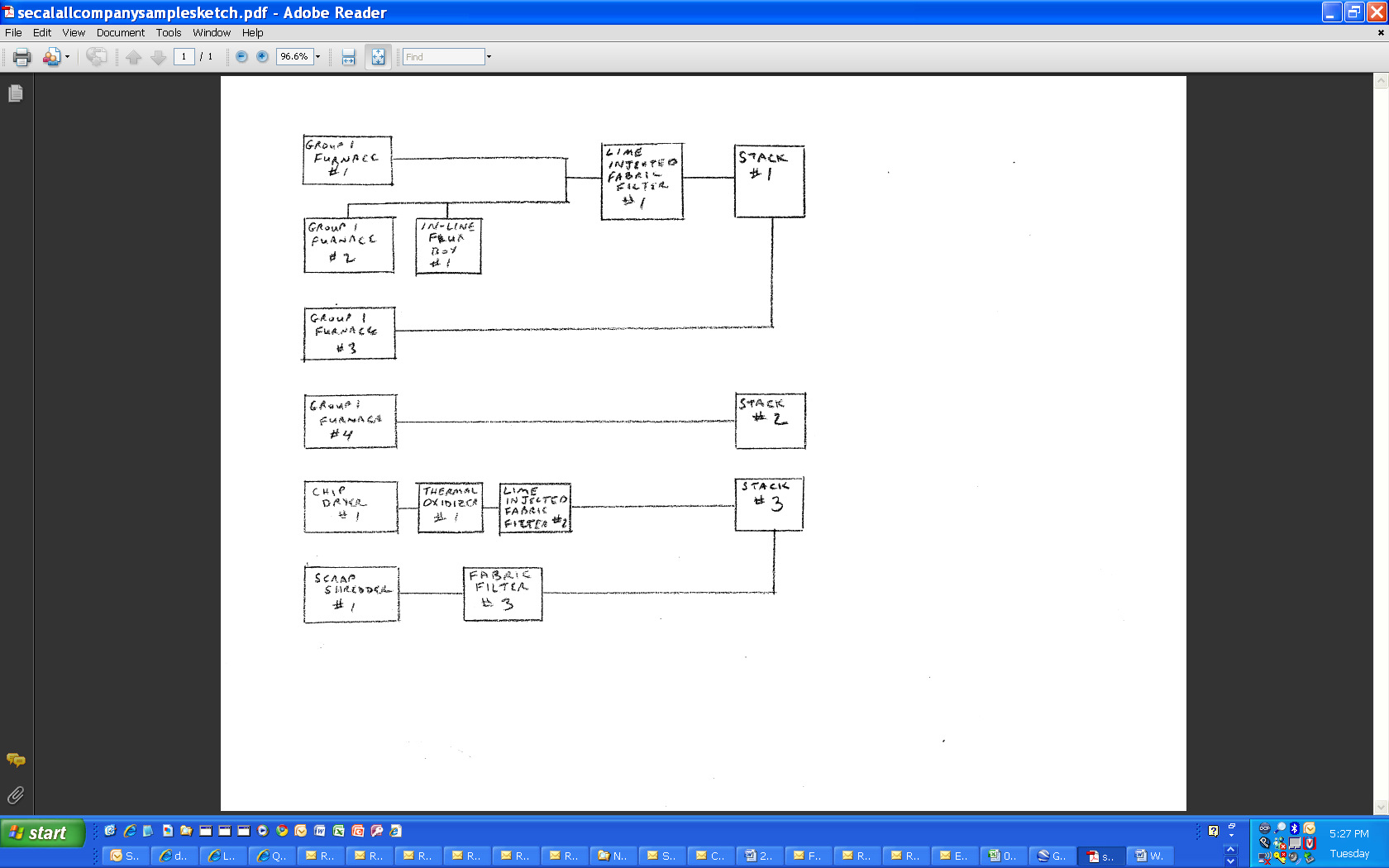 SAMPLE___  Subpart   (Secondary Aluminum)____ Diecasting Operations____ Foundry____ Extruder___  Subpart LL  (Primary Aluminum)_________________________________  Other (SPECIFY rule name and subpart)_________________________________  Other (SPECIFY rule name and subpart)New Source Performance Standards (NSPS)_________________________________  (SPECIFY rule name and subpart) _________________________________  (SPECIFY rule name and subpart)Title V ______________________  (SPECIFY the basis for your Title V permit) State Air Toxics:_________________________________  (SPECIFY rule name and subpart)_________________________________  (SPECIFY rule name and subpart)Other MACT (e.g., Metal Coil Surface Coatings MACT): ___________________________ Other MACT: ___________________________ (SPECIFY emission unit and rule)_________________________________________________________________________  Unit Identification Numbers 
(Unit ID No.)Unit ID No. as Designated in Title V or State Operating Permit*Subpart  EquipmentDo You Have This Equipment at the Facility?
(Y or N)Add-on Controls
(Y or N)Operating in 2009?
(Y or N)If “No,” list last year of operationAluminum Scrap Shredder Thermal Chip Dryer Scrap Dryer/Delacquering/Decoating Kiln Group 1 Furnace-Clean charge only**Group 1 Furnace-Handling other than clean charge**Group 2 Furnace**In-line Fluxer Dross-only FurnaceRotary Dross CoolerSweat FurnaceUnit ID No.Amount of Charge (tons/yr)Maximum Capacity of Unit 
(tons/yr)Charge Rate During Most Recent Performance Test (lbs/hr)*Control DeviceControl DeviceUnit ID No.Amount of Charge (tons/yr)Maximum Capacity of Unit 
(tons/yr)Charge Rate During Most Recent Performance Test (lbs/hr)*TypeDevice 
ID No.Unit ID
No.Amount of Chips Charged (tons/yr)Maximum Capacity of Unit
(tons chips/yr)Charge Rate During Most Recent Performance Test (lbs/hr)*Control DeviceControl DeviceUnit ID
No.Amount of Chips Charged (tons/yr)Maximum Capacity of Unit
(tons chips/yr)Charge Rate During Most Recent Performance Test (lbs/hr)*TypeDevice
ID No.Unit ID
No.Amount of Charge (tons/yr)Maximum Capacity of Unit
(tons/yr)Charge Rate During Most Recent Performance Test (lbs/hr)*Control Device**Control Device**Unit ID
No.Amount of Charge (tons/yr)Maximum Capacity of Unit
(tons/yr)Charge Rate During Most Recent Performance Test (lbs/hr)*TypeDevice
ID No.Unit ID No.Amount of Dross Charged (tons/yr)Maximum Capacity of Unit
(tons dross/yr)Charge Rate During Most Recent Performance Test (lbs/hr)*Control DeviceControl DeviceUnit ID No.Amount of Dross Charged (tons/yr)Maximum Capacity of Unit
(tons dross/yr)Charge Rate During Most Recent Performance Test (lbs/hr)*TypeDevice
ID No.Unit ID No.Amount of Dross Charged (tons/yr)Maximum Capacity of Unit
(tons dross/yr)Charge Rate During Most Recent Performance Test (lbs/hr)*Control DeviceControl DeviceUnit ID No.Amount of Dross Charged (tons/yr)Maximum Capacity of Unit
(tons dross/yr)Charge Rate During Most Recent Performance Test (lbs/hr)*TypeDevice
ID No.Unit ID No.Amount of Charge
(tons/yr)Only Clean Charge (yes/no)Maximum Capacity of Unit
(tons/yr)Charge Rate During Most Recent Performance Test (lbs/hr)*Control DeviceControl DeviceUnit ID No.Amount of Charge
(tons/yr)Only Clean Charge (yes/no)Maximum Capacity of Unit
(tons/yr)Charge Rate During Most Recent Performance Test (lbs/hr)*TypeDevice ID No.Unit ID No.Amount of Charge (tons/yr)Maximum Capacity of Unit 
(tons/yr)Charge Rate During Most Recent Performance Test (lbs/hr)*Control DeviceControl DeviceUnit ID No.Amount of Charge (tons/yr)Maximum Capacity of Unit 
(tons/yr)Charge Rate During Most Recent Performance Test (lbs/hr)*TypeDevice ID No.Unit ID No.Amount of Charge (tons/yr)Maximum Capacity of Unit
(tons/yr)Maximum Number of Times the Unit Can Run in a 24-hr PeriodCharge Rate During Most Recent Performance Test (lbs/hr)*Control DeviceControl DeviceUnit ID No.Amount of Charge (tons/yr)Maximum Capacity of Unit
(tons/yr)Maximum Number of Times the Unit Can Run in a 24-hr PeriodCharge Rate During Most Recent Performance Test (lbs/hr)*TypeDevice ID No.Unit ID No.Amount of Charge (tons/yr)Maximum Capacity of Unit
(tons/yr)Charge Rate During Most Recent Performance Test (lbs/hr)*Control Device**Control Device**Unit ID No.Amount of Charge (tons/yr)Maximum Capacity of Unit
(tons/yr)Charge Rate During Most Recent Performance Test (lbs/hr)*TypeDevice ID No.SAPU Unit
ID No.Unit Nos. from Questions #23 and #25 making up the SAPU(s)SAPU Type?
N=New
E=ExistingAmount of Feed/Charge (tons/year)Percent Clean Charge (approximate)SAPU Unit ID No.Unit Nos. from Questions #23 and #25 making up the SAPU(s)SAPU Type?
N=New
E=ExistingAmount of Aluminum Produced (tons/year)Percent Clean Charge (approximate)Unit
ID No.Amount of Chips Charged
(tons/yr)Maximum Capacity of Unit (tons/yr)Charge Rate During Most Recent Performance Test (lbs/hr)*Control DeviceControl DeviceUnit
ID No.Amount of Chips Charged
(tons/yr)Maximum Capacity of Unit (tons/yr)Charge Rate During Most Recent Performance Test (lbs/hr)*TypeDevice ID No.Unit 
ID No.Amount of Charge (tons/yr)Maximum
Capacity of Unit (tons/yr)Charge Rate During Most Recent Performance Test (lbs/hr)*Control Device**Control Device**Unit 
ID No.Amount of Charge (tons/yr)Maximum
Capacity of Unit (tons/yr)Charge Rate During Most Recent Performance Test (lbs/hr)*TypeDevice ID No.Unit ID
No.Amount of Charge (tons/yr)Only Clean Charge (yes/no)Maximum Capacity of Unit (tons/yr)Charge Rate During Most Recent Performance Test (lbs/hr)*Control DeviceControl DeviceUnit ID
No.Amount of Charge (tons/yr)Only Clean Charge (yes/no)Maximum Capacity of Unit (tons/yr)Charge Rate During Most Recent Performance Test (lbs/hr)*TypeDevice ID No.Unit ID No.Amount of Charge (tons/yr)Maximum Capacity of Unit
(tons/yr)Charge Rate During Most Recent Performance Test (lbs/hr)*Control Device**Control Device**Unit ID No.Amount of Charge (tons/yr)Maximum Capacity of Unit
(tons/yr)Charge Rate During Most Recent Performance Test (lbs/hr)*TypeDevice IDUnit ID No.Amount of Charge (tons/yr)Maximum Capacity of Unit
(tons/yr)Maximum Number of Times the Unit Can Run in a 24-hr PeriodCharge Rate During Most Recent Performance Test (lbs/hr)*Control DeviceControl DeviceUnit ID No.Amount of Charge (tons/yr)Maximum Capacity of Unit
(tons/yr)Maximum Number of Times the Unit Can Run in a 24-hr PeriodCharge Rate During Most Recent Performance Test (lbs/hr)*TypeDevice ID No.SAPU Unit
ID No.Unit ID Nos. from Questions #30 and #32 making up the SAPU(s)SAPU Type?
N=New
E=ExistingAmount of Feed/Charge (tons/year)Percent Clean Charge (approximate)SAPU Unit
ID No.Unit ID Nos. from Questions #30 and #32 making up the SAPU(s)SAPU Type?
N=New
E=ExistingAmount of Aluminum Produced (tons/year)Percent Clean Charge (approximate)Unit
ID No.Type of EquipmentMaximum Capacity* (tons/year)What Type of Control Device, if Any is Used?Height of Stack or Discharge (ft)DischargeDischargeExit Gas Temperature (degrees F)Latitude**Longitude**Flow Rate (SCFM)Flow Rate (SCFM)Unit
ID No.Type of EquipmentMaximum Capacity* (tons/year)What Type of Control Device, if Any is Used?Height of Stack or Discharge (ft)Diameter (ft)Area 
(sq. ft.)Exit Gas Temperature (degrees F)Latitude**Longitude**MaximumMinimumUnit
ID No.Emissions Unit NameEmissions of Regulated RRR Pollutants Based on Performance TestsEmissions of Regulated RRR Pollutants Based on Performance TestsEmissions of Regulated RRR Pollutants Based on Performance TestsEmissions of Regulated RRR Pollutants Based on Performance TestsControl Device
(from Part C or D above)Control Device
(from Part C or D above)List Dates of the Applicable Compliance Tests Unit
ID No.Emissions Unit NamePM
(lbs./ton)D/F**
(grain/ton)HCl (lbs./ton)Total Hydrocarbons () (lbs./ton)Device Type*Unit
ID No.List Dates of the Applicable Compliance Tests Equipment/Process DescriptionUnit ID No.List Each Individual HAPCAS#Emission Rate (lbs./yr)Maximum Allowable (lbs./yr)Maximum Allowable (lbs./hr)Emission Factor Type**Equipment/Process DescriptionUnit ID No.List Each Individual HAP*CAS#Emission Rate* (lbs./yr)Maximum Allowable (lbs./yr)Maximum Allowable (lbs./hr)Emission Factor Type**Control DevicesControl DevicesControl DevicesControl DevicesControl DevicesControl DevicesControl DevicesUnits
ControlledUnits
ControlledDevice Type*Device
ID No.Pollutant ControlledCapture Efficiency (if known) (percent)Control Device Efficiency 
(if known)
(percent)Overall Efficiency (if known) (percent)Methods Used for Determining Capture &  Control  Efficiencies**(a-c)Type(s) of UnitUnit
ID No.      a = Testing (specify method)      b = Manufacturer's Specifications      c = Engineering EstimateControl DevicesControl DevicesControl DevicesControl DevicesControl DevicesControl DevicesControl DevicesUnits
ControlledUnits
ControlledDevice Type*Device
ID No.Pollutant ControlledCapture Efficiency (if known) (percent)Control Device Efficiency 
(if known)
(percent)Overall Efficiency (if known) (percent)Methods Used for Determining Capture &  Control  Efficiencies**(a-c)Type(s) of UnitUnit
ID No.      a = Testing (specify method)      b = Manufacturer's Specifications      c = Engineering EstimateUnit
ID No.What Control Devices are Vented at this Point? Height of stack or discharge (ft)DischargeDischargeExit Gas Temperature (degrees F)Latitude*Longitude*Flow Rate (SCFM)Flow Rate (SCFM)Unit
ID No.What Control Devices are Vented at this Point? Height of stack or discharge (ft)Diameter (ft)Area (sq. ft.)Exit Gas Temperature (degrees F)Latitude*Longitude*MaximumMinimumUnit
ID No.What Control Devices are Vented at this Point? Height of stack or discharge (ft)DischargeDischargeExit Gas Temperature (degrees F)Latitude*Longitude*Flow Rate (SCFM)Flow Rate (SCFM)Unit
ID No.What Control Devices are Vented at this Point? Height of stack or discharge (ft)Diameter (ft)Area (sq. ft.)Exit Gas Temperature (degrees F)Latitude*Longitude*MaximumMinimumUnit
ID No.What Process Exhausts are Vented at this Point?Height of Stack or Discharge (ft)DischargeDischargeExit Gas Temperature (degrees F)Latitude*Longitude*Flow Rate (SCFM)Flow Rate (SCFM)Unit
ID No.What Process Exhausts are Vented at this Point?Height of Stack or Discharge (ft)Diameter (ft)Area 
(sq. ft.)Exit Gas Temperature (degrees F)Latitude*Longitude*MaximumMinimumUnit
ID No.What Process exhausts are Vented at this point?Height of Stack or Discharge (ft)DischargeDischargeExit Gas Temperature (degrees F)Latitude*Longitude*Flow Rate (SCFM)Flow Rate (SCFM)Unit
ID No.What Process exhausts are Vented at this point?Height of Stack or Discharge (ft)Diameter (ft)Area 
(sq. ft.)Exit Gas Temperature (degrees F)Latitude*Longitude*MaximumMinimumDate TestedEmission UnitEmission UnitTest Method UsedPollutant(s) TestedEmission Rate (Specify Units)Date TestedUnit TypeUnit ID No.Test Method UsedPollutant(s) TestedEmission Rate (Specify Units)Furnace ID*ID of other furnaces for which this test was used to determine representative emission rates  Is this furnace operated continuously or batch-by-batch?Does the furnace process metal other than clean charge?How many runs were included in the test?What was the length of each performance test run?How many minutes during each run was the charging door open?What steps were taken during the test to minimize air emissions escaping from the furnace doors, etc.?What period of time during each run was metal tapped from the furnace?Is this a sidewell (scrapwell) furnace?Is this a melting or holding furnace?Furnace IDWas reactive flux used in the sidewell, hearth, both, or neither?Was the level of molten metal maintained above the top of the passage between the sidewell and hearth continuously?Was the level of molten metal maintained above the top of the passage between the sidewell and hearth during periods of reactive fluxing?How was the molten metal level monitored?Furnace IDIs the furnace equipped with a hood or other type of enclosure as part of the emissions collection system?If yes, please describe.What steps were taken during the test to minimize emissions from the furnace doors, etc.?Were visible emissions monitored during the performance test?Were visible emissions observed during the performance test?Furnace IDIs the furnace equipped with a capture system to limit fugitive emissions?If yes, please describe.Are visible emissions present during charging?What, if any, monitoring and inspection is conducted to minimize leakage from the duct leading to the control device?What steps were taken during the test to minimize air emissions escaping from the furnace doors, etc.?Equipment ID & TypeIs this unit equipped with a hood or other capture devices as part of the emissions collection system?If yes, please describe.Were visible emissions monitored during the performance test?Were visible emissions observed during the performance test?Are visible emissions present during loading and unloading of the unit?What steps were taken during the test to minimize air emissions escaping from the furnace doors, etc.?Flux IdentificationFlux Still in Use?
(Yes or No)Reactive = R 
Non-reactive = NMass Used (lbs./yr)Furnace or In-line Fluxer ID in which Flux was UsedPurpose 
(e.g., cover, degassing, demagging, etc.)Unit ID No.Control DeviceControl DeviceTotal Capital InvestmentTotal Annual Operating and Maintenance CostsBase Year for Operating CostsUnit ID No.Type/DescriptionDevice ID. No.Total Capital InvestmentTotal Annual Operating and Maintenance CostsBase Year for Operating CostsStartup/Shutdown*Description of the event, including identification of the emissions source or sources [unit ID(s)] associated with the startup or shutdownWas any permit condition exceeded and, if so, what permit condition was exceeded?Was the event covered by any contingency plan for controlling emissions during startup or shutdown events and, if so, whether the plan was followed; if the plan was not followed, why not?Typical duration of an eventActions taken to minimize emissions during the event, including the use of any backup control systemsEstimates or measurements, if any, of emissions during the event; if you did not have the ability to quantify emissions during the event, please explain whyFor affected sources ducted to afterburners, did any startups or shutdowns take place while the afterburner was not operating, or operating outside of the operating temperature established during the performance test?For affected sources ducted to control devices and monitored by continuous opacity monitors, did opacity exceed 10% during any startup or shutdown events?List performance test data collected during each period of startup or shutdown, the test method used for each event; when the testing was conducted and why; the test conditions at the time of testing; and whether the tests were associated with a routine startup or shutdownCAS Number Chemical Name 75070 Acetaldehyde60355 Acetamide75058 Acetonitrile98862 Acetophenone53963 2-Acetylaminofluorene107028 Acrolein79061 Acrylamide79107 Acrylic acid107131 Acrylonitrile107051 Allyl chloride92671 4-Aminobiphenyl62533 Aniline90040 o-Anisidine1332214 Asbestos71432 Benzene (including benzene from gasoline)92875 Benzidine98077 Benzotrichloride100447 Benzyl chloride92524 Biphenyl117817 Bis(2-ethylhexyl)phthalate (DEHP)542881 Bis(chloromethyl)ether75252 Bromoform106990 1,3-Butadiene156627 Calcium cyanamide133062 Captan63252 Carbaryl75150 Carbon disulfide56235 Carbon tetrachloride463581 Carbonyl sulfide120809 Catechol133904 Chloramben57749 Chlordane7782505 Chlorine79118 Chloroacetic acid532274 2-Chloroacetophenone108907 Chlorobenzene510156 Chlorobenzilate67663 Chloroform107302 Chloromethyl methyl ether126998 Chloroprene1319773 Cresols/Cresylic acid (isomers and mixture)95487 o-Cresol108394 m-Cresol106445 p-Cresol98828 Cumene94757 2,4-D, salts and esters3547044 DDE334883 Diazomethane132649 Dibenzofurans96128 1,2-Dibromo-3-chloropropane84742 Dibutylphthalate106467 1,4-Dichlorobenzene(p)91941 3,3-Dichlorobenzidene111444 Dichloroethyl ether (Bis(2-chloroethyl)ether)542756 1,3-Dichloropropene62737 Dichlorvos111422 Diethanolamine121697 N,N-Diethyl aniline (N,N-Dimethylaniline)64675 Diethyl sulfate119904 3,3-Dimethoxybenzidine60117 Dimethyl aminoazobenzene119937 3,3-Dimethyl benzidine79447 Dimethyl carbamoyl chloride68122 Dimethyl formamide57147 1,1-Dimethyl hydrazine131113 Dimethyl phthalate77781 Dimethyl sulfate534521 4,6-Dinitro-o-cresol, and salts51285 2,4-Dinitrophenol121142 2,4-Dinitrotoluene123911 1,4-Dioxane (1,4-Diethyleneoxide)122667 1,2-Diphenylhydrazine106898 Epichlorohydrin (l-Chloro-2,3-epoxypropane)106887 1,2-Epoxybutane140885 Ethyl acrylate100414 Ethyl benzene51796 Ethyl carbamate (Urethane)75003 Ethyl chloride (Chloroethane)106934 Ethylene dibromide (Dibromoethane)107062 Ethylene dichloride (1,2-Dichloroethane)107211 Ethylene glycol151564 Ethylene imine (Aziridine)75218 Ethylene oxide96457 Ethylene thiourea75343 Ethylidene dichloride (1,1-Dichloroethane)50000 Formaldehyde76448 Heptachlor118741 Hexachlorobenzene87683 Hexachlorobutadiene77474 Hexachlorocyclopentadiene67721 Hexachloroethane822060 Hexamethylene-1,6-diisocyanate680319 Hexamethylphosphoramide110543 Hexane302012 Hydrazine7647010 Hydrochloric acid7664393 Hydrogen fluoride (Hydrofluoric acid)123319 Hydroquinone78591 Isophorone58899 Lindane (all isomers)108316 Maleic anhydride67561 Methanol72435 Methoxychlor74839 Methyl bromide (Bromomethane)74873 Methyl chloride (Chloromethane)71556 Methyl chloroform (1,1,1-Trichloroethane)60344 Methyl hydrazine74884 Methyl iodide (Iodomethane)108101 Methyl isobutyl ketone (Hexone)624839 Methyl isocyanate80626 Methyl methacrylate1634044 Methyl tert butyl ether101144 4,4-Methylene bis(2-chloroaniline)75092 Methylene chloride (Dichloromethane)101688 Methylene diphenyl diisocyanate (MDI)101779 4,4-Methylenedianiline91203 Naphthalene98953 Nitrobenzene92933 4-Nitrobiphenyl100027 4-Nitrophenol79469 2-Nitropropane684935 N-Nitroso-N-methylurea62759 N-Nitrosodimethylamine59892 N-Nitrosomorpholine56382 Parathion82688 Pentachloronitrobenzene (Quintobenzene)87865 Pentachlorophenol108952 Phenol106503 p-Phenylenediamine75445 Phosgene7803512 Phosphine7723140 Phosphorus85449 Phthalic anhydride1336363 Polychlorinated biphenyls (Aroclors)1120714 1,3-Propane sultone57578 beta-Propiolactone123386 Propionaldehyde114261 Propoxur (Baygon)78875 Propylene dichloride (1,2-Dichloropropane)75569 Propylene oxide75558 1,2-Propylenimine (2-Methyl aziridine)91225 Quinoline106514 Quinone100425 Styrene96093 Styrene oxide1746016 2,3,7,8-Tetrachlorodibenzo-p-dioxin79345 1,1,2,2-Tetrachloroethane127184 Tetrachloroethylene (Perchloroethylene)7550450 Titanium tetrachloride108883 Toluene95807 2,4-Toluene diamine584849 2,4-Toluene diisocyanate95534 o-Toluidine8001352 Toxaphene (chlorinated camphene)120821 1,2,4-Trichlorobenzene79005 1,1,2-Trichloroethane79016 Trichloroethylene95954 2,4,5-Trichlorophenol88062 2,4,6-Trichlorophenol121448 Triethylamine1582098 Trifluralin540841 2,2,4-Trimethylpentane108054 Vinyl acetate593602 Vinyl bromide75014 Vinyl chloride75354 Vinylidene chloride (1,1-Dichloroethylene)1330207 Xylenes (isomers and mixture)95476 o-Xylenes108383 m-Xylenes106423 p-Xylenes0 Antimony Compounds0 Arsenic Compounds (inorganic including arsine)0 Beryllium Compounds0 Cadmium Compounds0 Chromium Compounds0 Cobalt Compounds0 Coke Oven Emissions0 Cyanide Compounds 10 Certain Glycol ethers 20 Lead Compounds0 Manganese Compounds0 Mercury Compounds0 Fine mineral fibers 30 Nickel Compounds0 Polycyclic Organic Matter 40 Radionuclides (including radon) 50 Selenium CompoundsNOTE: For all listings above which contain the word “compounds” and for glycol ethers, the following applies: Unless otherwise specified, these listings are defined as including any unique chemical substance that contains the named chemical (i.e., antimony, arsenic, etc.) as part of that chemical’s infrastructure.NOTE: For all listings above which contain the word “compounds” and for glycol ethers, the following applies: Unless otherwise specified, these listings are defined as including any unique chemical substance that contains the named chemical (i.e., antimony, arsenic, etc.) as part of that chemical’s infrastructure.1 XCN where X = H or any other group where a formal dissociation may occur. For example KCN or Ca(CN)2.1 XCN where X = H or any other group where a formal dissociation may occur. For example KCN or Ca(CN)2.2 Includes mono- and di- ethers of ethylene glycol (except for ethylene glycol monobutyl ether (CAS Number 111–76–2), diethylene glycol, and triethylene glycol R–(OCH2CH2)n–OR where2 Includes mono- and di- ethers of ethylene glycol (except for ethylene glycol monobutyl ether (CAS Number 111–76–2), diethylene glycol, and triethylene glycol R–(OCH2CH2)n–OR wheren = 1, 2, or 3n = 1, 2, or 3R = alkyl or aryl groupsR = alkyl or aryl groupsR = R, H, or groups which, when removed, yield glycol ethers with the structure: R–(OCH2CH)n–OH. Polymers are excluded from the glycol category.R = R, H, or groups which, when removed, yield glycol ethers with the structure: R–(OCH2CH)n–OH. Polymers are excluded from the glycol category.3 Includes mineral fiber emissions from facilities manufacturing or processing glass, rock, or slag fibers (or other mineral derived fibers) of average diameter 1 micrometer or less.3 Includes mineral fiber emissions from facilities manufacturing or processing glass, rock, or slag fibers (or other mineral derived fibers) of average diameter 1 micrometer or less.4 Includes organic compounds with more than one benzene ring, and which have a boiling point greater than or equal to 100°C.4 Includes organic compounds with more than one benzene ring, and which have a boiling point greater than or equal to 100°C.5 A type of atom which spontaneously undergoes radioactive decay.5 A type of atom which spontaneously undergoes radioactive decay.